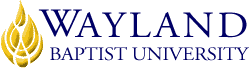 WBUonlineSchool of Business2. UNIVERSITY MISSION STATEMENTWayland Baptist University exists to educate students in an academically challenging, learning-focused and distinctively Christian environment for professional success, lifelong learning, and service to God and humankind.3. COURSE NUMBER & NAME: MGMT 5330-section number, Negotiations in Management4. TERM: Summer, 2019—May 27th- Aug. 10th 5. INSTRUCTOR: Vilma Edginton, Ph.D6. CONTACT INFORMATION:Office phone: 858-837-2309WBU Email: vilma.edginton@wbu.eduCell phone: optional: 858-837-23097. OFFICE HOURS, BUILDING & LOCATION:      Monday/ Thursday 9am-3pm EST8. COURSE MEETING TIME & LOCATION:Meeting day & time: Online9. CATALOG DESCRIPTION: Negotiations as related to management theory and practice, the negotiation process and the dynamics of conflict.  310. PREREQUISITE:None11. REQUIRED TEXTBOOK AND RESOURCE MATERIAL: 12. OPTIONAL MATERIALS13. COURSE OUTCOMES AND COMPETENCIES:Identify the key elements of the negotiation process and explain how those forces assist or constrain process.Identify the driving and constraining forces affecting the negotiation process and explain how those forces assist or constrain a successful negotiation process.Explain the importance of ethics in the negotiations process.14. ATTENDANCE REQUIREMENTS:As stated in the Wayland Catalog, students enrolled at one of the University’s external campuses should make every effort to attend all class meetings. All absences must be explained to the instructor, who will then determine whether the omitted work may be made up. When a student reaches that number of absences considered by the instructor to be excessive, the instructor will so advise the student and file an unsatisfactory progress report with the campus executive director. Any student who misses 25 percent or more of the regularly scheduled class meetings may receive a grade of F in the course. Additional attendance policies for each course, as defined by the instructor in the course syllabus, are considered a part of the University’s attendance policy.15. STATEMENT ON PLAGIARISM & ACADEMIC DISHONESTY:Wayland Baptist University observes a zero tolerance policy regarding academic dishonesty. Per university policy as described in the academic catalog, all cases of academic dishonesty will be reported and second offenses will result in suspension from the university.16. DISABILITY STATEMENT:In compliance with the Americans with Disabilities Act of 1990 (ADA), it is the policy of Wayland Baptist University that no otherwise qualified person with a disability be excluded from participation in, be denied the benefits of, or be subject to discrimination under any educational program or activity in the university. The Coordinator of Counseling Services serves as the coordinator of students with a disability and should be contacted concerning accommodation requests at (806) 291-3765. Documentation of a disability must accompany any request for accommodations.17. COURSE REQUIREMENTS and GRADING CRITERIA:(Include information about term papers, projects, tests, presentations, participation, reading assignments, etc. and how many points or what percentage of the final grade each of these components or assignments is worth)17.1 Include Grade Appeal Statement: “Students shall have protection through orderly procedures against prejudices or capricious academic evaluation. A student who believes that he or she has not been held to realistic academic standards, just evaluation procedures, or appropriate grading, may appeal the final grade given in the course by using the student grade appeal process described in the Academic Catalog. Appeals  may  not  be  made  for  advanced  placement  examinations  or  course bypass examinations. Appeals are limited to the final course grade, which may be upheld, raised, or lowered at any stage of the appeal process. Any recommendation to lower a course grade must be submitted through the Vice President of Academic Affairs/Faculty Assembly Grade Appeals Committee for review and approval. The Faculty Assembly Grade Appeals Committee may instruct that the course grade be upheld, raised, or lowered to a more proper evaluation.”18. Biblical Readings:Each week, students are provided with a number of biblical readings that may be useful to economic topic in which they are studying. These biblical readings are suggested but not limited to scripture integration in discussions, assignments and reflections. 19. Websites/ Videos:Students are provided with a number of websites and videos that reflect the weekly topic. Students are encouraged to explore the various websites and videos to assist them in better understanding the topic. If students have any questions regarding the videos, they should contact their instructor immediately. 20. Textbook Readings:Each week, students are required to complete chapter readings taken from the textbook. It is important that the reading be completed prior to starting the weekly assignment, discussion or reflection. If students have any questions regarding the readings, they should contact their instructor immediately. 21. Assignments: There will be 10 homework assignments for students to complete each week. Each assignment is worth 50 points and will comprise of 200 points for the entire course. The homework assignments must be completed individually (not group effort) and will reflect the week’s material that is being reviewed. All assignments must be double spaced and follow APA guidelines- including a title page and reference page. Each assignment should be approximately 500 words.  
Rubrics for Homework Assignments:Accuracy of Answer: 20/20Integration of Research 10/10Analysis of Answer: 10/10Faith Integration 5/5Spelling/ Grammar: 5/522. Discussions: There will be a total of 10 discussion postings for this course. These are discussions designed for student participation and engagement, so it is critical that you contribute in a timely manner. Initial postings must be completed by Wednesday and two secondary postings must be completed by Sunday. Initial posting must be between 150-170 words. Initial postings must be posted by Wednesday of each week. Both objective (facts, figures) and subjective (opinion) are required. Initial of research is also needed in order to validate and justify points. A minimum of two secondary postings are required per week. Each secondary posting must be a reply to a student or the instructor and must be between 75-100 words. The quality of the secondary posting will be assessed as: subjective analysis, integration of faith or research. Both secondary postings must be completed by Sunday. The discussion board’s forums should be regarded as classroom conversations. If you do not post anything within the open and active week of the discussion, you in essence came to class and did not say anything or just didn't show up at all. Due to this conversational nature of discussion boards, late posts will not be accepted. Please ensure you are making your deadlines in the discussion boards. Each discussion assignment will be worth 30 points. Rubrics for Discussions: Accuracy of Answer: 10/10Analysis of Answer: 5/5Faith Integration 3/3Spelling/ Grammar: 2/223: Application Project: The Application Project is a case- scenario based project. It should be 3-5 pages in length (not including coversheet and reference page) and follow typical APA conventions (double spacing, proper APA citations, etc.). Integration of research is required. Rubric for Application ProjectApplication of Concepts: 40/40Analysis of Answer: 20/20Research Integration 20/20Faith Integration 10/10APA Requirements: 5/5Spelling/ Grammar: 5/524. Final Exam: The final exam will constitute 5 short written answers. It is open book and will be available in the last week. Rubrics for Final Exam: Accuracy of Answer: 10/10Analysis of Answer: 5/5Faith Integration 3/3Spelling/ Grammar: 2/2Rubric for Final Exam18. TENTATIVE SCHEDULEWeek One: May 27th 2019- June 2nd 2019Discussion #1- Due June 2nd 2019—20 PointsAssignment #1- Due June 2nd  2019—50 PointsReading: Getting Past No – Negotiating with Difficult People by William UryI Getting ReadyLecture MaterialWeek Two: June 3rd 2019- June 9th 2019Discussion #2- Due June 9th 2019—20 PointsAssignment #2- Due June 9th 2019—50 PointsReading: Getting to Yes – Negotiating Agreement Without Giving In by Roger Fisher and William Ury1.The Problem: Don’t Bargain Over PositionsGetting Past No – Negotiating with Difficult People by William UryII Using the Breakthrough Strategy: Don’t React: Go to the BalconyLecture MaterialWeek Three: June 10th 2019- June 16th 2019Discussion #3- Due June 16th 2019—20 PointsAssignment #3- Due June 16th 2019—50 PointsReading: Getting to Yes – Negotiating Agreement Without Giving In by Roger Fisher and William Ury2.II The Method: Separate the People From the ProblemGetting Past No – Negotiating with Difficult People by William UryII Using the Breakthrough Strategy: 2. Don’t  Argue: Step to Their SideWeek Four: June 17th 2019- June 23rd 2019  Discussion #4- Due June 23rd 2019—20 PointsAssignment #4- Due June 23rd 2019—50 PointsReading: Getting to Yes – Negotiating Agreement Without Giving In by Roger Fisher and William Ury3.IIThe Method: Focus of Interests, Not PositionsGetting Past No – Negotiating with Difficult People by William UryII Using the Breakthrough Strategy: 3. Don’t Reject: ReframeWeek Five: June 24th 2019- June 30th 2019Discussion #5- Due June 30th 2019—20 PointsAssignment #5- Due June 30th 2019—50 PointsReading: Getting to Yes – Negotiating Agreement Without Giving In by Roger Fisher and William Ury4. II The Method: Invent Options for Mutual GainGetting Past No – Negotiating with Difficult People by William UryII Using the Breakthrough Strategy: 4. Don’t Push: Build Them a Golden BridgeWeek Six : July 1st  2019- July 7th  2019 Discussion #6- Due July 7th 2019—20 PointsAssignment #6- Due July 7th 2019—50 PointsReading: Getting to Yes – Negotiating Agreement Without Giving In by Roger Fisher and William Ury5. II The Method: Insist on Using Objective CriteriaGetting Past No – Negotiating with Difficult People by William UryII Using the Breakthrough Strategy: 5. Don’t Escalate: Use Power to EducateWeek Seven: July 8th  2019- July 14th  2019Discussion #7- Due July 14th  2019—20 PointsAssignment #7- Due July 14th  2019—50 PointsReading: Getting to Yes – Negotiating Agreement Without Giving In by Roger Fisher and William Ury6. III Yes, But: What if They are More Powerful?Getting Past No – Negotiating with Difficult People by William UryIII Turning Adversaries into PartnersWeek Eight : July 15th  2019- July 21st  2019Discussion #8- Due July 21st 2019—20 PointsAssignment #8- Due July 21st 2019—50 PointsReading: Getting to Yes – Negotiating Agreement Without Giving In by Roger Fisher and William Ury7. III Yes, But: What if They Won’t Play?Week Nine: July  22nd  2019- July 28th  2019  Discussion #9- Due July 28th 2019—20 PointsAssignment #9- Due July 28th 2019—50 PointsApplication Project-- Due August 10th 2019--—20 PointsReading: Getting to Yes – Negotiating Agreement Without Giving In by Roger Fisher and William UryIII Yes, But: What if They Use Dirty Tricks?IV In ConclusionWeek Ten: July 29th  2019- August 4th  2019Discussion #10- Due August 4th 2019—20 PointsAssignment #10- Due August 4th 2019—50 PointsReading: Getting to Yes – Negotiating Agreement Without Giving In by Roger Fisher and William UryV Ten Questions People AskWeek Eleven: August 5th  2019- August 10th 2019Final Exam --Due August 10th 2019—200 PointsGetting to YesFisher3rd2011Penquin Random House 9780-14311-8756Getting Past NoUrycur1993Penquin Random House 9780-55337-1314Discussions20 points each10200 points TotalAssignments50 points each10500 points TotalApplication Project100 Points1100 PointsFinal Exam200 Points1200 Points